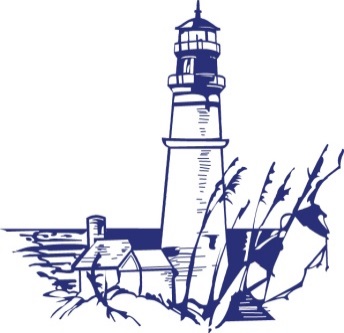 NORTHEAST INSTITUTE FOR QUALITYCOMMUNITY ACTION				  PEER REVIEWER  COMMUNITY ACTION AGENCYBEST PRACTICE SELF-ASSESSMENT STANDARDS MANUAL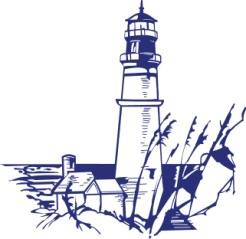 Northeast Institute for Quality Community ActionOriginated September 2003Revised February 21, 2006Revised March 17, 2010Revised April 17, 2013Revised December, 2015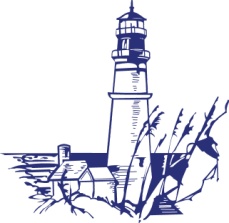 Table of ContentsA.  PLANNING AND COMMUNITY INVESTMENT…....3		B.  OPERATIONAL MANAGEMENT…………………………12			C.  GOVERNANCE………………………………………………….22			D.  INFORMATION TECHNOLOGY…………………..…..…36			E.   HUMAN RESOURCES………………………………….……45			F.  FINANCE AND BUDGET…………………………………….54	  	SUMMARY AGENCY ASSESSMENT SCORES……………65	  DOCUMENT CHECKLIST……………………………………………66-70	  BOARD PROFILE CHART………………………………………………..71	  STAFF PROFILE CHART………………………………………………….72..Updated:  February 2006, March, 2010; April, 2013, December, 2015Prepared with financial assistance from the Massachusetts Department of Housing and Community Development, the Connecticut State Department of Social Services and the U.S. Department of Health and Human Service-Office of Community Assistance.I.  ASSESSMENT TOOL:  THE SIX AREASPlanning and Community Involvement and Investment.Documentation Required: See Checklist pp 66-701.  Mission Statement    Note:  The language “addresses poverty” does not require using the specific word poverty in the Statement. Language such as but not limited to: low income, self-sufficiency, economic security, etc. is acceptable.1.  Mission StatementAssessment Questions:1.  Has the agency adopted a mission statement?  When the statement was last reviewed and approved? How frequently is the statement reviewed by the Board? Is there evidence of the agency having more than one Mission Statement?2.  How familiar are Board and staff members with the agency’s mission statement? 3.  How is the mission statement communicated to Board and staff members? How visible is the statement to other stakeholders (e.g., customers, funders, public audiences)?  How is the Statement communicated to these audiences (e.g., facility signage, web site, annual reports, brochures, social media platforms, etc.)?4. What evidence exists that the agency’s mission statement is routinely considered in making decisions regarding agency policy plans or budgets? Examples?5.  Is the statement clear, concise and expressive of the agency’s purpose and values? Is there evidence of the existence of multiple statements?  How visible is the statement?6. Does the Statement address the issue of poverty and are agency programs aligned with the Mission?COMMENTS:2.  Strategic Plan2.  Strategic PlanAssessment Questions:1.  Does the agency have an updated strategic plan?  How was the plan approved?  Who was involved? Did the planning process include an assessment of community and agency needs? 2.  How frequently is the plan reviewed and updated?  Does the plan include measurable goals? Are progress reports prepared?  Who receives copies of these reports?3.  Is there evidence that departments/programs to priorities/activities are aligned with the agency’s strategic plan?4.  Is information of plan achievements communicated to community stakeholders?  How?COMMENTS:		3.  Community Needs Assessment3.  Community Needs AssessmentAssessment Questions:1.  Has the agency conducted an updated community needs assessment in the past 3 years?  If not, when was the last assessment completed? 2.  How well does the Assessment comply with the criteria listed in Cell #2 above? How, if at all, is the data updated within the triennial period?3. Has the Board accepted the Assessment?  How is the data used to inform agency investment decisions? 4.  Does the agency collaborate with partners to conduct updated needs assessments?COMMENTS:4.  Program Planning4.  Program Planning Assessment Questions:1.  Who is responsible for program planning within the agency?  Who/how is planning initiated?  Who is normally involved in agency program planning?2.  What factors are considered in initiating program planning…….what data and factors are considered in program design and development?  3.  Are teams used to develop programs?  Who leads these teams…how frequently is this approach used? Who serves on these teams?4. Is integrated customer service a factor considered in designing new or changing existing agency programs?5.  Are program proposals reviewed by a Board Committee using explicit criteria to assess need and appropriateness? COMMENTS:5.  Marketing5.  MarketingAssessment Questions:1.  Please describe the agency’s current marketing activities.  Has the agency developed/adopted a written Marketing Plan?  What has been the agency’s experience in implementing this Plan? 2.  Are marketing activities primarily program driven or are activities designed to address agency-wide needs?3.  Is the agency’s Marketing Plan or activities aligned with the agency’s Strategic Planning goals?4.  Who is responsible for agency or program marketing activities?5.  How often is the Marketing Plan reviewed or updated?COMMENTS:6.  Resource Development6.  Resource Development Assessment Questions:1.  Please describe the agency’s efforts to broaden and diversify revenue to support agency administration and service activities.  Who leads these efforts?  What role does the agency’s Board play in these efforts?2.  Has the agency developed a written Development Plan?  What is the status of the Plan?  Is the Plan aligned with the agency’s Strategic Plan?3.  Has development training been provided to key Board and staff?4.  Is Development expertise/experience a priority for staff and volunteer recruitment?  What success has the agency had in generating unrestricted revenue for the agency?COMMENTS:7. Disaster Recovery/Business Continuity Planning     9.  Disaster Recovery/Business Continuity PlanningAssessment Questions:1.  Has the agency developed any Disaster Recovery/BC Plans for either the agency or individual programs/mgt. functions?  Please describe…..plan coverage….when adopted….how updated, etc.2.  If the agency has an agency-wide plan, does it meet the criteria listed under footnote # above? Is such a plan being developed?3.  Has a committee been formed to help support implementation/update of the Plan?  Have mock incidents been planned for training purposes?4.  Has the development or update of the agency’s plan(s) been informed by professional analysis or counsel?COMMENTS:Summary Team ScoresPlanning and Community Investment SectionB.  Operational Management      Documentation Required: See Checklist pp. 66-701.  Program Policies and Procedures1.  Program Policies and Procedures   Assessment Questions:1.  Do written operating policies exist for all agency programs?  If not which programs do not have policies?  Are policies for some programs only documented in grant or contract documents? Are plans underway to draft standalone policies for these programs?2.  Are copies of policies routinely distributed to appropriate staff?  Is training provided whether mandated or not?3.  Has the agency created an agency-wide centralized customer intake and assessment system with written policies and procedures which are aligned and complement program operating policies?4.  How often are policies reviewed and updated……..what input motivates policy reviews and updates (e.g., changes mandated by funders/regulations; existing or emerging best practice standards; agency strategic goals; customer feedback; evaluation findings, etc.)?COMMENTS:2.  Strategic Relationships2.  Strategic Relationships   Assessment Questions:1.  How are Strategic Relationships with local community groups/organizations initiated and maintained as commitment? Are these relationships primarily the product of specific mandates or a combination of mandates and agency initiatives aimed at promoting community policy development and service coordination?2.  Are relationships exclusively the products of individual program initiatives or, are these relationships reflections of agency wide interests and commitments? What factors influence the development of agency strategic relationships?4.  How often are relationships reviewed to assess their effectiveness, etc?  Who is responsible for these reviews? COMMENTS:3.  Integration of Services3.  Integration of Services   Assessment Questions:1.  Please describe any formal or informal linkages that exist between agency programs designed to promote for customers improved information and access to agency services.2.  Do linkages exist between programs offered in different sites/locations?3.  Does the agency provide customers access to a centralized, integrated intake and assessment system?  Please describe.  Does the system cover all programs and service sites?4.  Has or is the agency planning to package complimentary services to offer a more seamless and responsive service experience for selected customers?5.  Has the agency developed relationships with community partners aimed at helping customer’s access services which the agency does not provide?  COMMENTS:4.  Program Assessment and Reporting4.  Program Assessment and ReportingAssessment Questions:1.  Are all agency programs monitored and evaluated in compliance with ROMA and National Indicator standards?  If not, which programs are not in compliance?  Are there plans to bring the assessment of these programs into ROMA/NI compliance?  2.  Please describe who receives program performance monitoring and assessment reports?  How frequently are reports prepared/distributed?  Are reports used internally to make changes aimed at improving access, responsiveness, effectiveness, etc.?  Examples?3.  Is the data used to assess program performance including both funder mandated and agency developed metrics?  Please describe.  4.  Does the agency have a policy of scheduling in-depth evaluations of one or more programs during the year? How is this information used by management and the board to make decisions?COMMENTS:5. Customer Satisfaction5.  Customer SatisfactionAssessment Questions:1.  Is customer satisfaction feedback data collected by the agency?  Is data collected only when mandated?  Is data collected for some programs when not mandated?  2.  Does the agency collect customer feedback data from a sampling of customers from all or most programs within the agency?  If yes, how is data collected?  How often is data collected?  Who is responsible for collection, storage and use of this data? Tow whom is the data reported?3.  Is customer satisfaction data used for agency marketing and/or to help assess program and agency performance? Can you share some examples of how this data has been used to influence the delivery of services to customers?COMMENTS:6. Confidentiality and Customer Privacy Protection6. Confidentiality and Customer Privacy ProtectionAssessment Questions:1.  Please describe the agency’s policies regarding the protection of customer confidentiality and privacy.  Are these policies exclusive to particular programs or are at least some applied consistently throughout the agency?2.  Have staff been informed of these policies and procedures?  Is training provided? How are customers informed about these protections and procedures?3.  Have staff been trained on the implementation of agency customer privacy protection policies?  How frequently is training offered?  4.  How are policies reviewed and updated to assure compliance with mandates and best practices?COMMENTS:7.  Electronic Communication Platforms. 5Assessment Criteria: 1. Authority: Responsibility and authority for platform management is documented and transparent; 2. Accessibility/Functionality: Platforms are designed to be user friendly with web site offering 2 click navigation and language accessibility; 3. Content: Information on the web site is timely, responsive to multiple users (e.g., service, employment, contribution, agency, etc) and social media platform content is monitored and updated (as required) at least every 3 days; 4. Marketing: Platform graphics, content (e.g., Mission) and messaging are aligned with a consistent agency communications branding philosophy and plan.  7.  Electronic Communication Platforms.Assessment Questions:1.  What media platforms does the agency support?  How well do these platforms meet the assessment criteria listed in Footnote # 5?2. How often is platform content monitored? By whom?4.  How often does the agency assess the utility, use and effectiveness of its media platforms? Examples of changes which were made in platforms to address issues or needs identified in periodic assessments?COMMENTS:8.  Agency Risk Assessment and Planning    8.   Agency Risk Assessment and Planning.Assessment Questions:1.  Has the agency developed any written policies aimed at identifying and managing high priority risks to agency operations?  Please describe.2.  Has the agency prepared/adopted a written Risk Management Plan consistent with the guideline provided in footnote #5?  When was the plan adopted?  Who is responsible for overseeing implementation?How often are reports of progress in achieving plan goals provided to managers and board members?3.  Is there a clear procedure for reporting violations of legal/ethical standards?4. Has the agency’s management and e board made an effort to create a culture of ethical behavior and risk management within the agency?  How?COMMENTS:9.  Diversity. 9.  DiversityAssessment Questions:1. Please describe agency efforts to acknowledge the value and importance of diversity in agency operations.  Are these efforts reflected in written policies/practices?  What areas of agency operations are covered by these efforts/policies?2. Does the agency offer diversity related training to agency staff.  Please explain what has been offered? How frequently is training provided?  Is it agency wide or confined to individual programs/departments?3. Has the agency developed a “Diversity Plan?”  Please summarize Plan goals.  Who is responsible for Plan monitoring?COMMENTS:Summary Team ScoresOperational Management SectionGovernanceDocumentation Required:  See Checklist pp. 66-701. Board Size and Composition1. Board Size and CompositionAssessment Questions:1.   Does the current size and composition of the agency’s Board comply with applicable Federal and State CSBG regulations?2.  Does the current size and composition of the agency’s Board comply with the agency’s Bylaw standards?3.  If a Board vacancy(s) exists, how many months has this seat remained unfilled?4.  Who is responsible for recruiting and nominating new Board members to fill vacancies?  Is there an expectation about the length of time it should take to restore the Board’s compliance with CSBG and/or agency Bylaw standards? Share an example of how these expectations have been addressed during the past 24 months?5.  During the past 12 months has the Board been unable to conduct business due to the existence of a quorum?  How many times has this situation arisen?  What has been done to address this problem?6.  Does the agency have a written Board Succession/Recruitment Plan which proactively identifies membership needs, priorities and recruitment strategies?COMMENTS: 2. Agency Bylaws 8 8   Legal and Best Practice Standards: a. Prohibition against Board and Committee proxy voting is stated.b. Essential duties and responsibilities of Board members are stated. c. Standard that the Board meet at least 6 times/year is stated.d. The standard that Board meetings are open to the public is stated.e. Performance standards for members (e.g., regular meeting attendance, ethical behavior) are stated along with a procedure(s) for applying sanctions against members who violate these standards.f. Procedures for managing the conduct of Board meetings are stated (e.g. Robert’s Rules revised).g. A reasonable quorum standard (e.g., 50% of seated members) for the conduct of Board business is stated.h. Requirement for at least 5 days advance notice of Board meetings is stated.i. Titles, terms and responsibilities of Corporate Officers are stated along with procedures for filling Officer vacancies.j. A requirement that the Board record and maintain written Minutes of its meetings is stated.k. Provision is made for the appointment of standing or ad hoc committees along with a description of committee responsibilities, authority, and expectation that Committee membership will, to the degree possible, reflect the tripartite composition of the Board.l. Procedures are stated for the election of officers and members including filling vacancies caused by resignation, etc.m. The requirement that Executive Committee actions be reported to the full Board at its next regularly scheduled meeting.n.  Prohibition against Board “alternates” (if allowed in the Bylaws) holding an Office, being counted in determining a quorum or being allowed to vote if the primary Board member is present.o. Term limits for Board members and Officers are clearly stated.p. Responsibility for the timely evaluation of the agency’s Executive/CEO is assigned and transparent.q. Provision is made for respecting right of Petition for Board representation.r. Board size and composition language comply with CSBG regulations and applicable.s. Low income democratic selection policies and procedures and residency requirement language comply with CSBG      regulations. t. The Chief Executive Officer or Executive Director of the corporation is not recognized as a Board member. 2. Agency BylawsAssessment Questions:1.  Are the agency’s Bylaws in compliance with CSBG regulatory compliance standards?  If no, what are the areas of noncompliance referencing footnote # 9?2.  How many of the 20 listed compliance and best practice Bylaw standards listed above are addressed within the agency’s Bylaws?3. When was the last review of the agency’s Bylaws completed?  Is there documentation that the Bylaws have been reviewed by legal counsel in the last 5 years?  Who is responsible for conducting the review of the Bylaws?  Is this responsibility documented/transparent?4.  Are all new Board members given a copy of the Bylaws? Does the agency provide the Board training on corporate governance and oversight?  How often?  Are Bylaws addressed in these presentations?5. Are the agency’s Articles of Incorporation reviewed before adoption of Bylaw changes to assure alignment and consistency?COMMENTS:  3. Board Roles and Responsibilities3. Board Roles and ResponsibilitiesAssessment Questions:1.  How does the Board distinguish the role/responsibilities of the Board vs. the roles/responsibilities of the agency’s Executive/CEO and other management staff?2.  How many of the roles and responsibilities listed in Footnote # 10 is being assumed by the Board?  Which roles/responsibilities are not being addressed? Are there plans to address any of the items which are not currently being addressed? 3. Are Board member roles and responsibilities reviewed with new Board members?  Please explain how/when this is done? Is training on governance roles and responsibilities provided to Board members on a formal or informal basis?4.  What role(s) do Committees play in helping the Board carry out its responsibilities?  Are the Committees listed in the Bylaws active?5.  Does the Board regularly assess its effectiveness?  If so, how and what use is made of the information?COMMENTS: 4. Keeping the Board Informed*Complete Financial Board reporting must at minimum include: 1. An organization-wide report on revenue and expenditures that compares budget to actual for the agency and program cost centers and, 2. Balance sheet statement of financial position.  4. Keeping the Board InformedAssessment Questions:1.  Describe the types and frequency of financial, program performance and Strategic Plan progress information provided to the Board.2.  Are reports consistently provided to Board members in advance of scheduled Board meetings?3.  Is the Board familiar with ROMA Program evaluation requirements?  Are Reports provided the Board which detail program performance using outcome plan vs. actual measures?4 Does the Board receive an Audit Report presented by the agency’s Auditor or Treasurer?  Are copies of the agency’s 990 Report distributed to Board members for review?5.  If the agency conducts a Board Assessment, does the assessment include one or more questions regarding the utility of existing Board reports?  6.  Does the Board receive information detailing feedback from consumers regarding satisfaction with services and assistance?  How frequently?7. Has the agency adopted the use of dashboard indicators to assist in communicating performance information to Board members?  If yes, what metrics are being used?  If no, is the agency considering developing/using metric indicators in the future?COMMENTS:5.  Board Training and Orientation5.  Board Training and OrientationAssessment Questions:1.  Please explain the timing and procedure used to Orient new members to the agency’s Board.  Who provides the Orientation……….What is covered……….Is a Manual/Handbook given to new members….Is a Conflict policy and Disclosure Form given new members?2.  Please describe the agency’s efforts to provide Board trainings.  Is a training on Board roles and responsibilities provided at least once every 2 years? Is training formal and structured or informal?  Is there a schedule for trainings during the year?   How are training needs identified?  Is there an annual Board Assessment conducted?3. Does the agency offer a Mentoring option for new members (match new with veteran member)?  Please explain how it works.4.  Do agency Board members ever attend local, state, regional or national CAA meetings/conventions?COMMENTS:6.  Executive Director Performance Appraisal6.  Executive Director Performance AppraisalAssessment Questions:1.  What is the agency’s policy regarding the appraisal of the agency’s Executive/CEO?  Who is responsible for initiating/conducting the assessment?  How often is an assessment conducted…who provides input?2.  During the past two - three years have annual Executive/CEO evaluations been completed?  Were they completed on a timely basis or were they delayed?  If was so, how long was the delay?  What is the status of the evaluation this year?3.  Does the Executive/CEO participate in the appraisal?  How?4. Is the appraisal performance focused? Are results used to inform ED/CEO compensation recommendations?  Are appraisal results summarized and shared with the full Board in a timely fashion?5. Is the appraisal process evaluated to identify opportunities for improvements in content and process?  How often?COMMENTS:7.  Executive Compensation 7.  Executive Director Compensation.Assessment Questions:1.  What is the agency’s policy on reviewing and approving Executive compensation?2. Has the agency’s Board reviewed and approved the Executive’s compensation in the past calendar year?3. Is the policy and procedure being used reasonably compliant with the IRS guidelines?4. What is the data source(s) used to assess the reasonableness of Executive compensation?5. Has the agency’s policy and practice been reviewed by legal counsel?  How recently?COMMENTS:8. Conflict of Interest. 8. Conflict of Interest.Assessment Questions:1.  Please describe the agency’s Conflict-of-Interest policies.  Do multiple policies exist which are inconsistent or in conflict with each other? Who is covered by these policies? Are the policies complete and updated?2.  When were these policies last reviewed?  Who was involved in the development or review of these policies?3.  How are these policies communicated to key covered audiences? Has the agency developed a Code of Conduct?  Who is covered by this Code…..has the Code been communicated to key audiences?4.  How are violations reported, investigated and addressed?COMMENTS:9. Executive Succession Planning9. Executive Succession PlanningAssessment Questions:1.  Has the agency adopted an Executive Succession Plan?  If yes, when was the Plan adopted?  Does the Plan cover the contingencies listed in the standard? Please review the key elements of the Plan.  If no, is the agency considering developing a Plan in the next 12-24 months?  2.  If the agency has a Plan have key Board and staff members been informed of their roles and responsibilities?  Has training been provided to key staff?3.  Does the Plan call for the Board to develop/communicate initial performance goals to a new Executive?COMMENTS:Summary Team ScoresGovernance SectionD.  Information Technology      Required Documentation:  See Checklist pp. 66-701. IT Management and Administration 1.  IT Management and Administration Assessment Questions:1. Please describe who is responsible for the management and oversight of the agency’s Information Technology function.  How much of this staff member’s time is allocated (e.g., FTE %) to IT management?  To whom does this Manager report for supervision? What is the current staffing of the IT department?2.  What IT training and experience does this IT manager have? Is the manager a member of the agency’s senior management team or, is the manager’s supervisor a member of the team?3.  Are there written policies and procedures which are used to assure clarity, uniformity and continuity in the management of the agency’s IT function?  When were these policies last reviewed and updated as needed?4. Has the agency formed an IT User Committee to assist in the development of IT operating policies, promotion of user communication support/training, problem-solving, etc.?5. Have the agency’s IT policies and system documentation been published in an Operations type manual?COMMENTS:2. IT Training 102. IT TrainingAssessment Questions:1.  Please describe what, if any efforts, are made to inform new staff about IT use, support and security policies.  Who provides this Orientation? How is this managed in different sites? Are written policies provided new staff (e.g., appropriate use, privacy expectations, security, helpdesk support, etc)?2.  What IT training is provided to agency staff?  How are needs assessed?  Is there a “needs inventory” maintained? Is there a written IT Staff Training Plan? What are some examples of recent IT trainings provided by the agency?  Who provides IT training?  How is the training evaluated?COMMENTS:3. IT Hardware Inventory3. IT Hardware InventoryAssessment Questions:1. Does the agency maintain an updated inventory of owned or leased IT equipment that identifies critical characteristics?  When was the inventory last updated? How often is this inventory routinely updated?2.  Is this inventory integrated with the agency’s overall capital asset inventory?3.  Is this inventory used to ID equipment replacement needs within the context of an annual Capital Budget?  Is this information integrated into an overall agency multi-year capital budget?4.  Who is responsible for the update of this inventory?  How is the inventory updated?COMMENTS:4. IT Software License Inventory. 4.  Software InventoryAssessment Questions:1. Does the agency maintain an updated inventory of current license agreements covering its operating system(s) and software applications?  When was the inventory last updated? 2.  Do agency IT personnel participate in professional meetings/workshops, etc. to receive updated information regarding new/updated applications patches, updates, etc.?3.  Who is responsible for overseeing compliance with license agreements and monitoring and updating software with patches and security updates, etc.4.  Are needs to expand authorized access to licensed applications built into agency budgeting processes?COMMENTS:5. IT Security5. IT SecurityAssessment Questions:1. Does the agency have written IT Security policies?  Do the policies address the topics listed in Cell #1?  If not, what topics are missing from the current policies?  Any plans to address these omissions?2.  How are IT Security policies communicated to staff?  Who is responsible for determining staff access authorizations?  How quickly does HR inform IT of staff hiring/separation?3.  How often are policies reviewed and updated?  Who is responsible for updates?4.  Does IT staff monitor security policy implementation?  How?  What actions are taken if security violations are identified?COMMENTS:6. Electronic Media Platform Technical SupportAssessment Questions:1. What Platforms does the agency currently sponsor/support? Who is responsible for the design and technical maintenance/support of these agency Platforms?   2.  Are responsibilities for Platform technical support clearly documented (e.g., Job Description, Policy Manual, Contract, etc) both in house and/or outsourced? Are these responsibilities clear and do they guide actual practice?3.  How are needs for technical IT web site support communicated?  Who receives these requests and authorizes service?4 What is the nature of the working relationship between the person(s) assigned to manage platform use and platform technical support? 5.  Does the agency undertake a proactive annual assessment of the site to ID needs for improved functionality, etc.? COMMENTS:7. Electronic Client Data Management and Integration7. Electronic Client Data Management and IntegrationAssessment Questions:1. Please describe how customer demographic and service related data is collected, stored and reported to internal (e.g., Board members, program managers) and external (e.g., funders) users.  Is data collected for all agency programs/services?  2.  Is the agency able to generate integrated reports describing the unduplicated number/characteristics of customers served …… the services received…..outcomes achieved? 3.  Does the current software support a centralized agency intake and assessment system?4.  What types of reports are routinely prepared……for whom………..how frequently? How are types, format, and frequency of reports influenced by user feedback/suggestions?COMMENTS:8. IT User Support8. IT SupportAssessment Questions:1. What, if any, policies and procedures have been developed to inform users about how to access IT support to address IT related issues/problems?  Are these policies written?  How are they communicated to users?2.  Who/how are requests for helpdesk assistance processed and addressed?  Do these policies and procedure apply agency wide or are different site locations handled differently?  How are the needs of these sites addressed?3.  Is data collected to assess training/equipment/software upgrade needs based on helpdesk requests?COMMENTS:Summary Team ScoresInformation TechnologyE.  Human Resources      Required Documentation:  See Checklist pp. 66-701. Human Resources Policies1. Human Resources PoliciesAssessment Questions:1. Does the agency have a complete and updated set of HR policies and procedures which are routinely distributed to new and current employees?  Please explain when/how frequently policies are reviewed.  Are policies reviewed by legal counsel?2.  Have managers and supervisors been trained to assure consistent understanding and implementation of agency HR policies?3.  Are there issues as illustrated in Cell #1 or #2 which exist related to HR policy documentation, review, administrations, etc.?  What are these issues?  4.  How are employees informed of HR policy changes?COMMENTS:2.  Human Resources Management2.  Human Resources ManagementAssessment Questions:1. Please review who within the agency is responsible for the management of the HR function?  To whom does this person report?  What is the current FTE staffing assigned to HR management responsibilities?2.  What is the scope of responsibilities assigned to the HR manager (e.g., policy development/assessment; planning; budgeting; supervision; bargaining negotiations vs. compliance management/documentation)?#3.  What, if any, role does the HR Manager play in senior management deliberations?COMMENTS: 3. Whistleblower Protection Policy 3. Whistleblower Protection PolicyAssessment Questions:1. Has the agency adopted a written Whistleblower Protection policy?  Is a policy being developed?2.  Is the Policy compliant with basic legal and best practice standards?3.  Is the policy communicated to staff, Board and volunteers?  How?  4. Has the policy been developed/updated with legal counsel?5.  Have staff assigned to receive/investigate reports of violations received training? Has this responsibility been outsourced to an independent source?6.  Is the policy reviewed based on experience in addressing reports?COMMENTS:4. Job Descriptions4. Job DescriptionsAssessment Questions:1. Do Job Descriptions exist for all positions?  Do these descriptions provide essential information identified in the Standard?2.  Are descriptions disseminated to employment candidates and current employees?  Please describe how descriptions are disseminated.  Are descriptions coded to ID wage/salary range classification?3. Do descriptions ID critical competencies and physical requirements for positions?  4.  Are positions included in annual performance reviews?  Are position descriptions reviewed when vacancies occur?COMMENTS:5. Performance Appraisals5. Performance AppraisalsAssessment Questions:1. Do written agency policies and procedures exist to direct/guide the conduct of annual employee performance appraisals?  Are policies uniform and consistently applied across the agency on an annual basis?  2. Do policies allow for employee participation in the appraisal process?3. Have managers/supervisors been trained to assure they understand and apply agency policies consistently?  4.  Do appraisals incorporate the use of measurable performance goals and identify staff development needs?5.  How often are policies reviewed/updated?  How is this assessment undertaken? COMMENTS:6.  Employee Wage and Salary Administration Plan.6.  Employee Compensation Assessment Questions:1.  Has the agency adopted a written Wage and Salary Administration Plan?  When was the Plan last updated?  Who is responsible for the management/update of the Plan? How is the Plan reviewed/updated?2.  Is there a regular timetable for the review and update of the agency’s Plan?  If so what is the timetable?3.  How, if at all, does the Plan take performance into consideration in adjusting wages/salaries within step classifications?4.  Are position descriptions aligned with the agency’s wage/salary plan?  How are new positions graded?COMMENTS:7.  Staff Training and Development. 127.  Staff Orientation and DevelopmentAssessment Questions:1.  Does the agency offer any trainings to staff?2.  Are trainings limited to mandated content or are trainings offered to address agency and individual development needs/priorities?3. Has the agency developed a written staff development Plan?4.  Is the Plan informed by agency and staff development priorities identified through personnel appraisals, strategic planning, etc.?5.  Does the agency offer subsidies and/or schedule flexibility for staff to enroll in courses aimed at improving skills and knowledge?COMMENTS:8. Employee Orientation.9.. Volunteers9. Volunteers.Assessment Questions: 1. Is the agency able to document volunteers and service hours on an annual basis?2. Are agency volunteers provided supervision and written job descriptions?3. Does the agency provide training and recognition opportunities for volunteers? Summary Team ScoresHuman Resources SectionF.  FINANCE AND BUDGET        Required Documentation:  See Checklist pp. 66-701. Financial Policies1. Financial Policies.Assessment Questions:1. Are the agency’s financial policies written, complete, updated, consistent with practice and provide specificity regarding personnel roles and responsibilities?  Do the policies allow any one individual to initiate and complete transactions?  Is agency practice consistent with policy?2.  Has the agency’s Audit raised any major or minor concerns regarding control policies/procedures? 3. When were the agency’s policies last reviewed and updated?  Were changes approved by the agency’s Board of Directors? Is there a written policy which requires every 1-2 years?COMMENTS:2.  Accounting Practices.2.  Accounting Practices.Assessment Questions:1. Are agency accounting policies aligned with the standards outlined in Cell #1 above?  Do agency practices comply with these standards?  Any areas where compliance needs to be improved?2.  Are staff roles and responsibilities in carrying out these policies clear and consistently carried out?  Does a staffing backup plan exist to assure policy compliance during periods of staff transition, illness or vacation?  Has there been training for backup staff?3.  How often are policies/procedures reviewed and updated?  Who is responsible?  When was the last review conducted?COMMENTS:3. Agency Budget Planning /Preparation3. Agency Budget Planning /PreparationAssessment Questions:1. Has the agency adopted an organization-wide budget?  Was the budget approved by the agency’s Board prior to the start of the fiscal year?2.  What is the process for budget planning and development within the agency?  Who is responsible for drafting budgets………..who is involved in the process?  Is this process formally structured or is it informal? 3.  Is a Board Committee afforded the option of reviewing the agency’s budget proposal prior to submission to the Board for approval?5.  What factors are considered in building the agency’s budget? 6.  Does the agency assess the effectiveness of its current budget planning process?  How often…any changes made as a result of this assessment?COMMENTS:4. Agency Wide Internal Financial Reporting4. Agency Wide Internal Financial ReportingAssessment Questions:1. Please describe the types and frequency of financial/budget reports prepared and distributed to program managers, department managers and board members. Are reports consistently timely and complete?2. Are revenue and expense statements provided in a Plan vs. Actual format?  Are reports to the board provided in advance of meetings?  Are reports to the board routinely explained and discussed?3. Does the agency provide customized reports to users to provide more detail on questions raised by summary reports?4. Has the agency created any financial performance dashboard indicators for managers or board members?  5. Does the agency solicit feedback from users regarding the value, clarity and utility of reports?  Have changes been made in response to suggestions? COMMENTS: 5. Cost Allocation5.  Program Cost Analysis and MonitoringAssessment Questions:1. Has the agency conducted an analysis of the cost of some or all of its programs?  How frequently are costs analyzed?  Are there plans to increase the frequency or scope of the analysis? If costs are not analyzed how does the agency develop budgets, assess grant/contract service viability, etc? 2.  Who receives results of the cost analysis?  How is the information used in program, budget development, pricing/contract negotiations, etc?3.  Is information collected compared with local, regional, state, national cost benchmarking standards?COMMENTS:6.  Audit6.  AuditAssessment Questions:1. When was the agency’s audit completed for the past fiscal year?  If the the audit was delayed….please explain.  2.  Does the audit identify any Material Weaknesses or Significant Deficiencies in accounting policies/practices?  Please describe.  What action has/is the agency taking to address these issues?3.  Was the audit report presented to and accepted by the agency’s Board?  Who presented the Report?  4.  Were there any prior year audit findings?  Have these issues been addressed?  If not, what is the status of action?5.  Has the agency created an Audit Committee?  If so please describe the Committee’s makeup, roles and responsibilities?COMMENTS:7.  Training in Financial Matters7.  Training in Financial MattersAssessment Questions:1.  Has training on financial matters been provided to finance staff, program/department directors, supervisors or board members in the past 2 years? Was this training formal or informal?  What topics were covered?  Who provided the training?2.  How were/are training needs and priorities determined?  Are trainings evaluated by participants?3.  Are there plans to strengthen agency training on financial matters over the next year? What needs have been identified?4.  Are financial training commitments integrated into an overall agency staff development plan?COMMENTS:9.   Procurement Policies and Procedures9..    Procurement Policies and ProceduresAssessment Questions:1.  Does the agency have complete and updated Procurement policies which comply with regulatory (e.g., Head Start) and best practice standards (Cell #2)?  When were policies last reviewed? Are policies being consistently implemented throughout the agency?  How is compliance determined?2.  If policies are incomplete, what steps have/will be taken to address deficiencies?3.  Who is responsible for overseeing the implementation of agency Procurement policies?  Are internal audits conducted to assure compliance with policies?4.  Are staff trained on agency policies to assure understanding and consistent application?COMMENTS:10.  Adequacy of Unrestricted Net Assets10.  Adequacy of Unrestricted Net AssetsAssessment Questions:1.  Trend line in agency days of unrestricted net assets during the past 2 years?2.  Agency goal for days of unrestricted net assets?  Strategies for increasing liquid net assets?3.  Agency cash flow experience during the past 12 months?  Agency line of credit?  Amount?  Current balance? COMMENTS:11. Agency Cash Flow11. Agency Cash FlowAssessment Questions:1.  Does the agency’s audit document a negative, balanced or positive cash flow picture for the past year?  Cash flow status for the past 2-3 years? Has the agency’s Line of Credit been converted to a short or long term note?  Why?2.  Describe the agency’s Line of Credit (e.g., Amount, Policy for Use/Repayment, Amount drawn for the year, What expenses are covered, current balance)?  3.  If Cash Flow problems are present, what action has or will the agency take to address these problems?4.  Are Cash Flow reports prepared on a quarterly basis?  Who receives these reports?COMMENTS:Summary Team ScoresFinance and BudgetII.  SUMMARY – AGENCY-NIQCA ASSESSMENT SCORESIV. ASSESSMENT INFORMATION AND SUPPORT.       Agencies and other interested parties are encouraged to visit the NIQCA’s web site (www.niqca.org) to access copies of this Assessment Tool and supplementary information and Forms designed to assist in the conduct of CAA Assessments.          Additional information may be accessed by contacting Bill Hunter, NIQCA Executive Director at whunter@masscap.org.NORTHEAST INSTITUTE FOR QUALITY COMMUNITY ACTION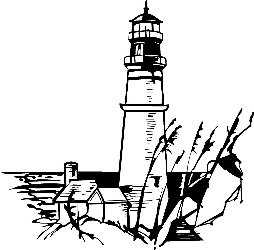       SELF-ASSESSMENT DOCUMENTATION CHECKLISTNortheast Institute for Quality Community Action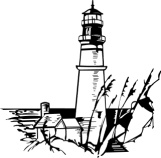                                           Board Profile ChartAgency Name:___________________________________________Bylaw Mandated # of Board Members:______ Current# of Board Members:______  Current # Public:      Current # Low Income:      Current # Private: Northeast Institute for Quality Community Action                                          Agency Staffing ChartAgency Name:*Diversity:  M (Male) F (Female) W (White); AA (African American); H/L (Hispanic/Latino); A (Asian); O (Other Race/Ethnicity, NK (Not Known).Comments:1—at riskThen agency does not have a mission statement or: 1. There is evidence of the existence of multiple statements with varied content, use and stakeholder understanding, 2. The statement fails to address the issue of poverty, 3. The Statement has not been reviewed in the past 5 years, 4. There is evidence that some agency programs are not aligned to the Mission Statement.2—approaching achievement of standardThere is a mission statement that has been reviewed in the past 4 years but the statement has little visibility in agency signage, documents or marketing resources and there is little evidence that the statement is well understood by Board or staff members or that it is routinely considered in agency decision making.3—fully meets standardThere is a mission statement that has been reviewed in the past 3 years and addresses the issue of poverty. Efforts are made to assure that the Statement is visible to key internal agency and the Statement routinely is used to inform agency decision-making. 4—exceeds standard; approaching excellence3 plus, The agency communicates it’s Mission to community audiences through a variety of optional written and electronic media platforms (e.g., Annual Report, Web Site).5—excellent4 plus, The agency’s Mission statement is crisp, clear, concise and easily communicated and understood. Score:Scoring Rationale:1—at riskThe agency had not adopted a multi-year strategic plan or, the agency has a Plan but: 1. It has not been updated in 5 or more years, 2. Does not address reduction of poverty, revitalization of low income communities or, 3 Does not address the empowerment of people with low incomes, 4. Does not address family, agency and/or community goals, 5. The Plan excludes Customer satisfaction data/input and, 6. The board has not received a progress update in the past 12 months. The agency has a plan but cannot document the use of the services of a ROMA-certified trainer to assist in implementation.2—approaching achievement of standardThe agency had adopted a strategic plan which addresses matters identified in Cell #1 however the Plan has not been updated in 4 years3—fully meets standardThe agency has adopted an updated Strategic Plan which was developed or updated in the past 3 years with broad agency and community involvement, was informed by an updated assessment of agency and community needs and, identifies measurable goals related to the reduction of poverty, revitalization of low income communities and empowerment of people with low incomes to become self-sufficient. Plan progress is reported to the agency’s Board on at least an annual basis and the services of a ROMA-certified trainer was used to inform the planning process.4—exceeds standard; approaching excellence3 a plus, Operational plans have been developed and implemented which focus departmental and program resources on the achievement of strategic plan goals.5—excellent4, plus Plan objectives and progress are routinely reported to key community stakeholders through vehicles such as the agency’ annual report, web site, community meetings, news media, etc. Score:Scoring Rationale:1—at riskThe agency has not conducted an updated community needs assessment in the past 4+years.2—approaching achievement of standardThe agency has conducted a Community Needs Assessment in the past 3 years but the Assessment: 1. Lacks current data specific to the prevalence of poverty, 2. Fails to include both quantitative and qualitative data, 3. Fails to identify key findings on the causes and conditions of poverty, 4. Has not been accepted by the Board of Directors or, 5. Lacked participation of key internal and community stakeholders in the conduct of the assessment.3—fully meets standardThe agency has completed an updated Community Needs Assessment which addresses the 5 criteria identified in Cell 2.4—exceeds standard; approaching excellence3 plus, needs assessment data is continually updated as new information becomes available.5—excellent4 plus, the agency has initiated or participates in collaborations with community partners, funders, etc. to undertake community needs assessments with data available for all parties to utilize to better understand and respond to high priority unmet or emerging needs.  Score:Scoring Rationale:1—at riskAgency programs and projects are designed in isolation by one or two senior staff or planning is driven by revenue interests without consideration of the agency’s Mission, Strategic Plan priorities or Community Needs Assessment. 2—approaching achievement of standardAgency programs and projects are designed and developed by a few senior staff with occasional input from other management, supervisory or line staff, community partners, customers, board or committee members.3—fully meets standardAgency programs and projects are routinely developed using a team approach led by a senior manager (e.g., planner, program director, deputy director, etc.) with input from other staff and agency stakeholders.  The agency’s mission, strategic plan and needs assessment are always considered in decisions to design new or revise existing programs.  Agency (e.g., customer feedback) as well as funder specifications is considered in the planning process.4—exceeds standard; approaching excellence3 plus, the design of individual programs is influenced by a commitment to a customer friendly, integrated service delivery system, which assesses needs and responds to needs in a seamless, prompt, respectful, effective manner. 5—excellent4 plus, program planning initiatives are reviewed by a Board committee using transparent criteria (e.g., Alignment with mission, strategic goals, appropriate community need, Funding availability, etc.) prior to submission to the Board for review/action.Score:Scoring Rationale:1—at riskThere is no written agency marketing plan and what marketing efforts exist are primarily focused on program outreach initiatives designed to meet contract requirements.  2—approaching achievement of standardLimited agency-wide marketing activities (e.g., web site, social media platforms,  annual reports, press releases, brochures, etc.) exist but they are not products of a planning process which identified priority markets, communication goals and strategies, including branding, targeted messaging, etc.3—fully meets standardThe agency has adopted a written corporate marketing plan with, goals, strategies and timetables.  Accountability for plan execution is clear and the plan is aligned with agency Strategic Plan goals and progress is monitored and reported to senior management and the Board at least annually. 4—exceeds standard; approaching excellence3 plus, training has been provided to staff and Board members to assure that key stakeholders understand and are able to effectively carry out their agency marketing responsibilities.5—excellent4 plus, the agency’s marketing plan is reviewed and, as needed, updated on an annual basis.Score:Scoring Rationale:1—at riskNeither agency management nor board members demonstrate interest or initiative in seeking to increase and diversify agency revenue through efforts to seek grants/contracts or raise funds from private/community sources.2—approaching achievement of standardAgency management has demonstrated a commitment to seek to increase and diversify agency revenue through the development of grants/contract proposals.  The agency’s Board however collectively has not demonstrated a commitment to help generate unrestricted revenue despite the interests and initiative of a few individual members. 3—fully meets standardBoth agency management and Board members have evidenced a commitment to resource development and efforts are underway to prepare a Development Plan which will identify goals, strategies, responsibilities and timetables.4—exceeds standard; approaching excellenceThe agency has developed and adopted an updated Development Plan.5—excellentBoard and staff are provided training to support their development efforts and the need for development experience and expertise is considered in staff and volunteer recruitment. Score:Scoring Rationale:1—at riskThe agency has not developed a written Disaster Recovery/Business Continuity Plan for the agency nor have any plans been developed to cover individual programs or management functions. 2—approaching achievement of standardThe agency has developed a written Disaster Recovery/Business Continuity Plan(s) covering one or more specific management function(s) (e.g., IT, Finance/Payroll, etc.) and/or individual program(s) (e.g. Head Start, Weatherization, etc.)3—fully meets standardThe agency has adopted an agency-wide Disaster Recovery/Business Continuity Plan which conforms to the definition listed under footnote #4 below.4—exceeds standard; approaching excellence3, plus there is a Committee which meets periodically to review and update the Plan and, with management direction, schedule mock emergency trainings designed to test/evaluate plan protocols. 5—excellent4, plus the agency’s disaster recovery plans are reviewed and updated with appropriate professional analysis and counsel.Score:Scoring Rationale:StandardNIQCA ScoreAgency Score1.  Mission Statement2.  Strategic Plan3.  Community Needs Assessment4.  Program Planning5.  Marketing6.  Resource Development – Fundraising7. Disaster Recovery Business Planning.Total ScoreAverage Section Score1—at riskThe majority of agency programs have no written operating policies and procedures.2—approaching achievement of standardThere are written policies and procedures for some programs but not others.  Policies exist but are not routinely distributed to and reviewed with direct service staff to assure consistent understanding and implementation.3—fully meets standardWritten policies and procedures exist for all programs and policies are routinely distributed to staff with appropriate training as needed.  Policies are promptly revised to address changing regulatory requirements, evaluation findings or customer feedback.                                                                        4—exceeds standard; approaching excellenceIndividual Program policies are complemented by an agency wide integrated intake/assessment system with written policies and procedures which provide customer uniform access to agency services based on need and eligibility.5—excellentProgram policies are reviewed at least every 2-3 years to assure alignment with agency strategic goals, best practice standards, risk mitigation priorities and community needs. Score:Scoring Rationale:1—at riskThe agency does not take leadership in developing or strengthening strategic community relationships except when mandated by statute, contract or regulation.  Evidence exists that more than one third of the agency’s existing formal Agreements are outdated and/or unsigned.  2—approaching achievement of standardSelected programs within the agency have initiated, developed and maintain both active formal and informal strategic relationships designed to promote referrals, service delivery, communication, training, etc. 3—fully meets standardThe agency has developed and maintains active both formal and informal strategic relationships with community groups and organizations designed to promote customer access to services, coordinate service delivery, address critical community needs and improve the efficient use of resources.4—exceeds standard; approaching excellenceAgency strategic relationships are consistently developed and evaluated with consideration of the agency’s mission, strategic goals; community needs assessments, program performance reviews and customer satisfaction feedback.5—excellentThe agency reviews its strategic formal relationships at least every 3 years to assess their effectiveness, need and appropriateness.Score:Scoring Rationale:1—at riskThere are no formal or informal linkages between agency programs.  From a customer service perspective, each agency program operates with independent intake, assessment, eligibility determination policies and procedures.2—approaching achievement of standardThere are both formal and informal linkages between some agency programs that are intended to promote customer improved awareness of services and intra program referrals.3—fully meets standardThe agency has designed and is implementing a uniform, integrated, agency-wide customer service delivery system which operates on the principle that “every door is the right door” for timely and customer friendly access to information and services and support.4—exceeds standard; approaching excellenceThe agency has fully implemented an agency-wide centralized customer intake and assessment system that informs customers about the scope of agency services, assesses the interest, need and eligibility for services and makes appropriate referrals with customer consent.5—excellentThe agency has identified and has implemented or is developing policies and procedures which package complimentary services into a seamless service customer service experience (e.g., Weatherization and Public Health Promotion). Score:Scoring Rationale:1—at riskAssessments of program performance for the majority of agency programs are not in compliance with ROMA and National Indicator standards.2—approaching achievement of standardAssessments of program performance for the majority of agency programs are conducted in compliance with ROMA and National Indicator standards.  Reports to funders are prepared and submitted in a complete and timely fashion however, few, if any reports of program performance are provided the agency’s Board or designated Committee. 3—fully meets standardAssessments of all agency programs are conducted in compliance with ROMA and National Indicator standards.  Timely and complete Assessment Reports are provided to program funders and the agency’s Board or designated Committee at least annually.4—exceeds standard; approaching excellence3 plus, the agency incorporates the use on independent metrics into its assessments of programs (e.g., Customer Satisfaction feedback, Follow-up research, etc). 5—excellent4 plus, the agency has developed a protocol for identifying a selected number of programs for an in-depth evaluation to assess relative need, cost effectiveness, alignment with strategic goals/mission, etc. Score:Scoring Rationale:1—at riskCustomer satisfaction feedback is either not collected at all or: 1.  the organization lacks a systematic approach for collecting, analyzing and reporting customer satisfaction data to the governing board, 2. A systematic approach to data collection exists but the information is outdated (e.g., 3+ years).2—approaching achievement of standardA systematic approach to the collection, analysis and reporting of customer satisfaction data exists however data is only collected and reported for specific programs and/or the data has not been updated within the past 19-35  months. 3—fully meets standardThe agency, compliments its mandated program specific customer data collection initiatives with policy and practice of collecting, analyzing and reporting customer satisfaction feedback on a uniform, agency-wide basis every 12-18 months.4—exceeds standard; approaching excellence3 plus, the agency consistently considers customer feedback in its planning and policy decision-making.5—excellent4 plus, customer feedback data is used for the purposes of agency marketing and organizational performance assessment. Score:Scoring Rationale:1—at riskThere are no written policies or procedures governing the protection of customer confidentiality and privacy rights.2—approaching achievement of standardThere is written customer confidentiality and privacy protection policies for some programs as mandated by statute or regulation or, policies exist for all programs but evidence exists that these policies are incomplete, outdated, or are inconsistently communicated and applied.3—fully meets standardWritten policies and procedures exist for all programs although coverage, procedures, etc. vary within individual programs.  Policies are complete, updated and available to both customers and staff to assure consistent understanding and application.  Customers are informed (e.g., signage, consent form, flyer, etc.) of a user friendly procedure for filing complaints regarding alleged violations of agency Customer Confidentiality and Privacy Protection policies/procedures. 4—exceeds standard; approaching excellence3, plus written Customer Confidentiality and Privacy Protection policies are integrated and applied agency wide. Evidence exists of staff being trained on agency policies and procedures.5—excellent4, plus agency policies and procedures are reviewed on an ongoing basis incorporating feedback from complaint experience, customer satisfaction surveys, and changes in standards dictated by statute, regulation or best practice guidelines.Score:Scoring Rationale:1—at riskThe agency either does not have a web site or, its existing Electronic Communication Platforms (e.g., web site, Social Media, etc.) fail to meet three of the four assessment criteria identified in Footnote #5.2—approaching achievement of standardThe agency’s Electronic Communication Platforms fail to meet two of the four assessment criteria identified in Footnote #5.3—fully meets standardThe agency’s Electronic Communication Platforms comply with three of the four assessment criteria listed in Footnote # 5. 4—exceeds standard; approaching excellence3, plus, the agency’s Electronic Communication Platforms meet all of the assessment criteria listed in Footnote # 5. 5—excellent4 plus, the agency assesses the use, functionality and effectiveness of its Electronic Communication Platforms on at least an annual basis. Score:Scoring Rationale:1—at riskThe agency has not conducted an agency-wide risk assessment in the past 2 years  2—approaching achievement of standardA risk assessment has been completed in the past two years but the assessment was not agency-wide and/or the results of the assessment was never communicated to the Board of Directors.3—fully meets standardThe agency has conducted a timely agency-wide risk assessment and, based on the findings, a written Risk Management Plan has been adopted which meets the definition described in footnote # 6 below. 4—exceeds standard; approaching excellence3 plus, Reports of performance in achieving risk management goals are presented to the agency’s board and senior management and updated as needed on at least an annual basis. 5—excellent4, plus. The agency has assigned responsibility for the conduct of risk assessment, planning and monitoring to a senior manager who reports directly to the agency’s ED/CEO.Score:Scoring Rational:1—at riskThere is no written documentation of agency policies/practices designed to acknowledge and consider diversity interests, values and concerns in any of the following agency functions: planning; management; service delivery or governance.2—approaching achievement of standardThe agency has developed written employment plans/policies which reflect consideration of diversity interests, values and concerns.  Considerations of diversity are reflected in other areas of agency operations but are limited to application within individual programs/departments or are completely informal in character and application. 3—fully meets standardThe agency has developed written policies which reflect agency-wide consideration of diversity interests, values and concerns in areas of agency management, customer service, planning and governance. 4—exceeds standard; approaching excellenceThe organization has a comprehensive diversity plan  and training on diversity related topics (cultural competency) is provided to staff.5—excellentDiversity awareness is integrated into all aspects of organizational life through formal and informal policies and actions. Score:Scoring Rationale:StandardNIQCA ScoreAgency Score1.  Program Policies and Procedures2.  Strategic Relationships3.  Program Integration4.  Program Performance Assessment and Reporting5.  Customer Satisfaction6.  Confidentiality and Customer Privacy7.  Electronic Communication Platforms8.  Risk Assessment and Planning9.  Diversity.Total ScoreAverage Section Score1—at riskThe size and/or composition of the agency’s Board of Directors does not comply with CSBG governance regulations. Vacancies have existed for 6+ months. 2—approaching achievement of standardThe composition and/or size of the agency’s Board fails to comply with Federal/State CSBG governance regulations and/or agency Bylaw size and composition requirements. Vacancies have existed for 5 months.3—fully meets standardThe agency’s Board is in full compliance with agency Bylaw requirements and Federal/State CSBG regulations or, if vacancies exist, the vacancy has only existed for up to 4 months and evidence exists of agency recruitment efforts during that time.4—exceeds standard; approaching excellence3, plus the agency has assessed it membership needs and developed a written Board Recruitment Plan which proactively identifies organizational membership/leadership needs.5—excellent4 plus, the agency routinely reviews and, as needed, updates its Bylaws and governance policies to assure clarity, simplicity and flexibility in maintaining a capacity to comply with CSBG regulations and address agency leadership needs.  ScoreScoring Rationale:1—at riskThe agency’s Bylaws are not in compliance with CSBG regulatory language (Footnote Items q, r and s) and/or are not in compliance with 5 or more of the standards listed in Footnote # 9 and/or have not been reviewed with legal counsel in the past 5 years and/or have not been distributed to Board members in the past 2 years.2—approaching achievement of standardThe agency’s Bylaws have been reviewed by legal counsel in the past 5 years and are in compliance with CSBG regulations but fail to comply with 3-4 of the standards listed in Footnote # 9.3—fully meets standardThe agency’s Bylaws are in compliance with CSBG regulations and, comply with at least 18 of the 20 standards identified in Footnote # 9 and have been reviewed by legal counsel in the every 5 years and distributed to Board members in the past 2 years.4—exceeds standard; approaching excellence3 plus, the agency’s Bylaws fully meet all 20 Standards listed in Footnote #9, responsibility for conducting periodic reviews is clearly assigned and the agency’s Articles of Incorporation are reviewed along with the Bylaws every 5 years. 5—excellent4 plus the agency offers Board members training on effective governance practices and the Bylaws are routinely reviewed and updated every 2-4 years.1—at riskThe Board fails to assume 5 or more of the 16 standards listed in Footnote # 10  2—approaching achievement of standard  The Board fails to assume between 2-4 of the roles and responsibilities listed in Footnote # 10.3—fully meets standardThe Board consistently assumes all but 1 of the standards listed in Footnote # 10 and documentation exists that these responsibilities are reviewed with new Directors during Orientation and in ongoing formal and informal trainings. 4—exceeds standard; approaching excellenceThe Board complies with all of standards listed below and active Committees are used to help advise the Board and allow it to use its time and resources productively.5—excellent4 plus, the Board routinely evaluates its effectiveness in carrying out its responsibilities and uses the information to improve both performance and participation.Score:Scoring Rationale:1—at riskThe Board is not provided reports at each scheduled meeting which summarize financial* and programmatic information required to assist the Board exercise its oversight responsibilities.  Strategic Plan progress updates are not provided to the Board on at least an annual basis. The Board has not received a report summarizing the agency’s annual audited financials and/or a copy of the agency’s most recent 990 Report filing. 2—approaching achievement of standardThe Board receives regular financial* and programmatic  updates but one or both are not provided in advance of each scheduled meeting and evidence exists that the information provided is incomplete, outdated or inaccurate. 3—fully meets standardThe Board receives timely, accurate financial and programmatic reports in advance of each scheduled meeting. Reports on Strategic Plan benchmarks, Audited Financials, 990 Reports and Customer Satisfaction feedback are provided to the Board on an annual basis.4—exceeds standard; approaching excellenceThe agency has developed and is using dashboard metrics to summarize performance information in one or more of following management functions: Finance, Programs, Human Resources, Strategic Plan progress, Fundraising, etc.).5—excellentThe Board conducts an annual performance assessment which includes question(s) regarding the quality, frequency and utility of reports provided to the board. Score:Scoring Rationale:1—at riskThe agency does not provide a structured Agency Orientation program for new members within 6 months of election and/or the agency does not offer training to Board members on either a formal or informal basis. Board members are not provided a copy of the agency’s Bylaws.2—approaching achievement of standardThe agency provides a structured Agency Orientation for new members within 6 months of election and provides training on board member responsibilities at least every 2 years but, new members are not provided a Board Manual/Handbook or Conflict-of-Interest policy/disclosure form. 3—fully meets standardThe agency provides a structured Agency Orientation program for new members within 60 days of election which includes distribution of a Board Manual/Handbook and a Conflict-of-Interest policy/disclosure form. Board training on 1-2 topics other than roles and responsibilities is provided every 2 years.4—exceeds standard; approaching excellence3 plus, the agency supplements the Orientation for new members with a Mentoring Support option and a formal schedule of Board trainings has been developed to address identified needs/interests.5—excellent4, plus the Board uses an annual Board Assessment tool to identify priority training/development needs and members are offered opportunities to attend local, state, regional and national CAA meetings to learn about emerging issues and best practices.Score:Scoring Rationale:1—at riskThe Board does not have a written policy requiring the conduct of annual appraisals of the agency’s Executive/CEO or, a policy exists but an appraisal has not been conducted in the past 2 years.  Responsibility for initiating and conducting the Executive’s evaluation is unclear thereby creating confusion and delays. 2—approaching achievement of standardResponsibility for conducting annual appraisals of the agency’s Executive/CEO performance is clear and documented but appraisals are historically often unreasonably delayed (e.g., 6 months) and the current assessment is at least 6 months overdue.3—fully meets standardThe Board consistently conducts timely annual appraisals of the agency’s Executive/CEO performance using a structured, interactive process which is primarily performance focused.  Appraisal conclusions inform compensation adjustments and are reported to the Board in a timely fashion. 4—exceeds standard; approaching excellence3 plus, the Executive/CEOs Position Description is reviewed and, as needed updated during the course of each annual appraisal. 5—excellent4, plus the appraisal process is reviewed by the Board with Executive/CEO involvement at least every 3 years to identify possible improvements in the effectiveness of both the content and process of the review. Score:Scoring Rationale:1—at riskThe Board does not have a written policy or practice of reviewing and approving CEO/ED compensation within every calendar year. 2—approaching achievement of standardThe Board has a policy mandating the review and approval of CEO/ED compensation every calendar year but evidence exists that the policy is either not being implemented and/or the policy fails to meet critical IRS “rebuttable presumption” requirements including approval authorization, conflict-of-interest protections, comparable data review and adequate/timely documentation of actions. 3—fully meets standardThe Board has and is fully implementing a policy and practice mandating the review and approval of CEO/ED compensation every calendar year and, the policy fully addresses IRS requirements.4—exceeds standard; approaching excellenceThe Board annually reviews compensation data that is timely and appropriate considering mission, size and scope of responsibilities.5—excellentThe agency’s policy and practice was reviewed by legal counsel in the past 3 years. Score:Scoring Rationale:1—at riskThe agency does not have written corporate Conflict of Interest Policy(s) which cover core groups (i.e., Board and Staff) and meets regulatory standards including Board member policy sign off at least every 2 years. Evidence documents the existence of multiple agency policies which differ in content, coverage or practice.  2—approaching achievement of standardThe agency has developed policies and procedures some of which  comply with regulatory standards however, multiple policies exist which conflict or confuse consistent understanding and application. 3—fully meets standardThe agency has developed consistent policies and procedures which comply with standards, apply to Board and staff, and are routinely circulated to covered groups with signed acknowledgements. Conflict disclosure forms are updated annually and policies are applied in a timely and consistent manner.   4—exceeds standard; approaching excellence3 plus the agency has adopted a Corporate Code of Ethical Conduct which applies to Board, Staff and agency Volunteers and is communicated to Contractors and Consultants  5—excellent4 plus, the agency’s policies are reviewed and updated as need, experience or legal mandates require.Score:Scoring Rationale:1—at riskThe agency has not adopted an Executive/CEO Succession Plan or, has adopted a Plan which fails to detail procedures for covering and emergency/unplanned, short-term absence of 3 months or less as well as outlines the process for filling a permanent vacancy.2—approaching achievement of standardThe agency has a Succession Plan but it fails to cover ED/CEO service interruptions including: 1. Short term (up to 3 months), 2. Intermediate term (+ 3months with intent to return) or, 3.  Permanent planned or unplanned employment separations. 3—fully meets standardThe Board has adopted a written Executive/CEO Succession Plan that addresses short and intermediate term absences as well as permanent transitions. 4—exceeds standard; approaching excellenceThe agency has clearly communicated the content of the Succession Plan to key Board and senior staff members who are assigned responsibilities in the Plan.  Training has been provided to key staff to assure that they can quickly and effectively assume the responsibilities assigned by the Plan.5—excellentThe Plan includes a process for the Board to establish explicit introductory performance goals for a new Executive/CEO to help clarify initial expectations/priorities and begin to develop an effective working relationship.   The agency’s Plan is reviewed and updated as need and standards are identified. Score:Scoring Rationale:StandardNIQCA ScoreAgency Score1.  Board Size and Composition2.  Agency Bylaws3.  Board Roles and Responsibilities4.  Keeping the Board Informed5.  Board Training and Orientation6.  Executive Director Performance Appraisal7.  Executive Compensation.8.  Conflict of Interest Policy9.  Executive Succession PlanningTotal ScoreAverage Section Score1—at riskResponsibility for the management of the agency’s IT function is assumed by various individuals with limited experience and training and, without any centralized management supervision or support.2—approaching achievement of standardIT administrative responsibilities have been: 1. Assigned to an ad hoc staff team that meets on an “as needed” basis to address agency-wide needs and problems, 2. Assigned to a mid-level staff member with limited technical training or experience or, 3. Outsourced to a vendor who operates with little or no agency administrative oversight.3—fully meets standardIT management responsibilities have been assigned to a manager with IT experience and expertise who has responsibility for agency-wide IT administration and there exist written operational policies, procedures and system documentation which inform and guide the management and operation of the agency’s IT function.4—exceeds standard; approaching excellence3, The IT manager or his/her supervisor is a member of the agency’s senior management team.5—excellent4, plus IT policies and procedures are consolidated into an IT Operations Policy Manual and an IT Users Group has been formed to help in policy formulation, needs assessment, problem-solving and intra-agency communication.Score:Scoring Rationale:1—at riskThe agency does not provide any formal orientation or training for staff related to either software applications or IT operational policies and procedures.  Informal IT orientation and training may be offered to appropriate staff by supervisors or colleagues but access, content and effectiveness varies throughout the organization.2—approaching achievement of standardA formal IT orientation program is provided to all appropriate new employees which includes a review of software applications and agency IT policies and procedures including security, privacy and, support topics.3—fully meets standard2, plus IT related training is provided to all appropriate staff when new technology, software applications and/or policies are introduced or in response to a large volume of consistent requests.4—exceeds standard; approaching excellence3, plus a training needs inventory is occasionally distributed to identify agency-wide IT training needs, and training has been offered to address 2 or more of the priority needs identified through the inventory.5—excellent4, plus a training needs inventory is administered regularly and data from the inventory as well as IT Team feedback and Helpdesk support requests are compiled to produce and implement a written IT Training Program designed to address high priority agency and user needs.Score:Scoring Rationale:1—at riskThe agency does not maintain an inventory of owned or leased hardware that identifies asset age, funding source, location and user assignment.2—approaching achievement of standardThe agency has an inventory of its IT hardware but it is outdated (12 months+) and/or incomplete (e.g., missing equipment or asset age, funding source, location and assignment information).  3—fully meets standardThe agency maintains an updated (within past 12 months) IT inventory of owned or leased hardware that identifies the asset’s age, funding source, location and user assignment. 4—exceeds standard; approaching excellence3, plus Evidence exists that the agency’s IT Inventory is routinely used to help identify equipment/capital needs in the agency’s annual operating budget.5—excellent4, plus the agency’s IT Inventory is used to inform the agency’s multi-year Capital Assessment Management and Budget Plan of needs related to larger items of anticipated IT equipment acquisition , upgrade or repair.Score:Scoring Rationale:1—at riskThe agency does not maintain an inventory of current licenses for its operating systems and application programs.2—approaching achievement of standardThe agency has an inventory of current licenses for its operating systems and application programs but it is outdated (12 months +) and/or incomplete.3—fully meets standardThe agency maintains an updated (within past 12 months) inventory of current software licenses for its operating systems and application programs. 4—exceeds standard; approaching excellence3, plus the agency’s operating system and application programs are routinely monitored and updated with patches, revisions and on-line updates.  5—excellent4, plus the agency’s IT personnel participate in meetings and workshops to identify systems and application updates, patches, upgrades and new products which can improve agency operating effectiveness and efficiency.Score:Scoring Rationale:1—at riskThere are no written IT Security policies in place or, policies exist but there are critical gaps in the policies related to:  1. Secure off-site backup data storage, 2. Redundant server storage/data recovery and, 3. Intrusion protection (Firewalls, Anti-Virus, Spam, Spyware, and Mail System Filters), 4.  Password management/security authorization, 5. Mobile devices/laptop security, 6 Unauthorized software installation or copying. 7. Customer privacy protection.2—approaching achievement of standardThere are written policies covering at least 5 of the 7 topics highlighted above. 3—fully meets standardThere are written IT Security policies and procedures that cover all 7 of the topics described in Cell #1.  Policies are distributed/reviewed with new staff and HR communicates information regarding separated users to IT within 48 hours. 4—exceeds standard; approaching excellence3, plus IT staff routinely monitors and audits the integrity of network security and addresses individual policy violations through an approved HR communication procedure and areas of risk through patching, online updates, system upgrades, staff training and/or policy development. 5—excellent4,  plus the agency’s IT Security policies are routinely reviewed (at least every 24 months) and updated as needed to assure compliance with changing legal and best practice standards.Score:Scoring Rationale:1—at riskResponsibilities for providing technical support to develop and/or support agency electronic media platforms (e.g., web site, Facebook, Twitter, etc) are not documented creating confusion, risks and frustration for both users and managers. 2—approaching achievement of standardDocumentation of technical support responsibilities exist but are incomplete, outdated, inconsistently applied, are confusing or in conflict with other policies or staff/vendor assignments. 3—fully meets standardResponsibilities for Electronic Media Platform technical support are clear, well documented and consistently understood and applied. 4—exceeds standard; approaching excellence3, plus a close and effective working relationship exists between the individual(s) assigned to oversee/manage/monitor the content of the platforms (e.g. web, social media) and the individual(s) assigned to provide technical support for the platforms. 5—excellent4, plus an annual assessment of site maintenance and support needs is undertaken to improve site accessibility, functionality and risk mitigation.  Score:Scoring Rationale:1—at riskCurrent agency’s client data management system is unable to collect, store, track and report family, agency and/or community outcomes and/or an analysis of the agency’s service outcomes, and any operational or program adjustments and improvements have not been presented to the Board in the past 12 months.2—approaching achievement of standardThe agency’s client data management system is able to collect, store, track and report family, agency and/or community outcomes but reports to the Board have exceeded 12 months and/or the system is unable to prepare an unduplicated count of customers/clients served.3—fully meets standardThe agency’s client data management system is able to both generate timely and accurate ROMA compliant program service reports which are distributed to Board members (at least annually) and Program Managers (at least quarterly) and, client demographic reports including an unduplicated count consistent with funder regulations/prohibitions (e.g., WIC).4—exceeds standard; approaching excellence3, plus the agency’s data management system is being used to implement an integrated, agency-wide client enrollment/intake, assessment and case management program which operates on the principle of “every door the right door.”5—excellent4, plus IT management consistently seeks user feedback on its reporting system and responds to needs and suggestions to improve the quality, timeliness and utility of the data collected and reported.Score:Scoring Rationale:1—at riskThe agency has no formal system with policies, procedures and personnel to address either agency-wide network problems or individual network user needs. Written support plans with appropriate documentation have not been developed to assure the capacity to support authorized customized software applications.  2—approaching achievement of standardAn ad hoc support system with some written policies and procedures exists to respond to agency-wide and individual user needs.  The system is primarily informal and responsiveness and effectiveness varies widely depending on availability of personnel. Written support plans exist for some customized software applications but not for others.3—fully meets standardA formalized IT support system with written, policies, procedures and assigned personnel exists to address both agency-wide network and individual user needs. 4—exceeds standard; approaching excellence3, plus IT staff collect and review network support activity data to address systemic issues and problems through training, equipment/software upgrades and policy development.  Training has been provided to assure that more than one staff person is able to support customized software applications authorized by the agency.5—excellent4, plus a formalized “Helpdesk” type IT support resource has been established to document, triage and respond to IT service requests with standards for support activity (e.g., response time).Score:Scoring Rationale:StandardNIQCA ScoreAgency Score1.  IT Management and Administration2.  IT Training3.  IT Hardware Inventory4.  IT Software Inventory5.  IT Security6.  Electronic Media Platform Technical Support.7.  Electronic Customer Data Management and Integration8.  IT User SupportTotal ScoreAverage Section Score1—at riskWritten HR policies conflict with actual agency practice; have not been reviewed with legal counsel with revisions approved by the board in +5 years; are not routinely made available to employees or, employees are not notified of policy changes or, are missing critical policies or conflict with legal requirements/regulations. 2—approaching achievement of standardWritten HR polices exist that are reasonably complete and are circulated with updates to employees with appropriate documentation however, the policies have not been reviewed with legal counsel with revisions approved by the board in the past 4 years3—fully meets standard Written HR policies and procedures are complete, well documented and have been reviewed with legal counsel in the last 3 years with Board approval of revisions and are routinely disseminated to all employees with receipt acknowledged upon hire or, policy changes.  4—exceeds standard; approaching excellence3 plus, Periodic trainings are provided to managers and supervisors to assure understanding and uniform application of agency HR policies.5—excellent4 plus, the agency maintains a relationship with a Labor Counsel to  assist in addressing issues/questions related to litigation and risk management concerns. Score:Scoring Rational:1—at riskResponsibility for the management of the HR function is diffuse, fragmented and confusing.2—approaching achievement of standardThere is a person responsible for HR management but the person has little authority, training and support.  Day-to-day activities focus on documentation and compliance vs. planning, policy management and problem-solving.3—fully meets standardThe HR function is formalized and centralized within the agency and a person with authority, training and support is designated to oversee and manage the agency’s HR function.4—exceeds standard; approaching excellence3, plus there is some visible representation of the HR function in the agency’s strategic and fiscal planning processes. 5—excellent4, plus the HR function is represented on the agency’s senior management team.Score:Scoring Rationale:1—at riskThe agency does not adopted a written Whistleblower Protection Policy or multiple policies exist that are inconsistent in scope, coverage, compliance reporting, protection of reporters, etc. 2—approaching achievement of standardThe agency has adopted a Whistleblower Protection Policy however, the Policy fails: 1. Cover the agency’s Staff, Board of Directors and Volunteers; 2. ID optional Reporting/Compliance Officers within and separate from management; 3. Provide protection from retribution for good faith reporting; 4. Specify how to contact designated Compliance Officers; 5. Explain sanctions for false reporting.  The agency’s Policy is complete however; it has not been distributed to covered groups. 3—fully meets standardThe agency has a written Whistleblower Protection policy/procedure which is compliant with legal and best practice standards and is routinely communicated to all new and current staff, volunteers and Board members. 4—exceeds standard; approaching excellence3 plus, the agency’s policy was developed with legal counsel and training has been provided to staff to assure uniform understanding, use and application of the agency’s policy.  Person(s) who are assigned responsibility for receiving, screening and investigating allegations of violations of legal/ethical standards have been trained to assure compliance with legal standards or, the agency has designated an external source (e.g., legal counsel) to conduct investigations. 5—excellentA procedure exists to routinely review/update the agency’s policy based on experience in responding to reports of violations. Score:Scoring Rationale:1—at riskThere are no job descriptions or job descriptions for are not available for all positions or descriptions have not been reviewed and updated as needed in +5 years.2—approaching achievement of standardJob descriptions exist for all positions but some essential information is missing from one or more descriptions (e.g., Job Title, Salary Code, Supervisor, Key Responsibilities, Exempt Status, Physical Demands, etc.); Descriptions are not routinely disseminated to candidates interviewed for employment and/or current employees (e.g., during performance reviews, position revisions/updates, etc.).3—fully meets standardComplete job descriptions that clearly articulate the roles and responsibilities of employees are routinely provided to staff and candidates interviewed for employment. Descriptions are linked to the agency’s wage and salary scale and have been reviewed in the past 5 years.4—exceeds standard; approaching excellence3.  Plus, Descriptions are routinely reviewed during employee annual performance reviews. 5—excellent4, Plus Policies and procedures exist to centrally manage the creation and elimination of position descriptions.Score:Scoring Rationale:1—at riskThe agency has no written policies regarding the conduct of annual employee performance appraisals or, written policies and procedures exist but they do not specify the conduct of regular reviews or, are that policies and practices are neither uniform in content and/or administration. 2—approaching achievement of standardWritten uniform annual performance appraisal policies exist but they do not specify that reviews are to be conducted on an annual basis and or procedures/forms fail to ID performance or staff training/development goals3—fully meets standardWritten, uniform policies, forms and procedures exist mandating the conduct of annual employee performance appraisals.  Policies are uniformly applied throughout the agency, employees are encouraged to participate in the annual appraisal process and appraisal Forms and procedures are transparent, user friendly and performance focused.4—exceeds standard; approaching excellence3, plus managers and staff have been trained on performance management and the process includes use of objective, measurable performance goals and identification of individual knowledge/skill/competency development needs and goals. 5—excellent4, plus policies and procedures are reviewed every 2-3 years to assess effectiveness and utility. Score:Scoring Rationale:1—at riskNo formal wage and salary structure exists.2—approaching achievement of standardA formal wage and salary structure exists, but it is not been reviewed and updated in the past 3 years.3—fully meets standardThe agency has a formal wage and salary structure that has been reviewed and updated in the past two years.4—exceeds standard; approaching excellence3, plus the agency’s wage and salary structure includes some performance-based incentive provisions and was developed using geographically adjusted industry wage and salary benchmarking data where available. 5—excellent4, plus a comprehensive, performance-based compensation system is in effect and is continually reviewed and updated based on experience and changing circumstances.Score:Scoring Rationale:1—at riskNo staff training is offered to employees.2—approaching achievement of standardStaff training is offered but content is limited to mandatory content 3—fully meets standardThe organization provides staff training/development beyond mandatory requirements on an on-going basis based on feedback from employee appraisals, strategic goals and customer feedback.4—exceeds standard; approaching excellence3 plus, the agency has a written staff development and training plan which has been circulated to staff and offers both mandatory and discretionary educational opportunities to increase their knowledge and skills.  Decisions on trainings are guided by the results of individual performance evaluations. 5—excellent The agency provides subsidies and/or schedule flexibility for staff to enroll in courses aimed at improving knowledge and skills essential to improve productivity, secure certification and promote career advancement.Score:Scoring Rationale:1—at riskThe agency does not provide new employees an agency Orientation until after 60 days of hire.2—approaching achievement of standardThe agency provides new employees an agency Orientation with 45 days of hire.3—fully meets standardThe agency provides new employees an agency Orientation within 30 days of hire.4—exceeds standard; approaching excellenceThe agency provides new employees an agency Orientation within 10 days of hire.5—excellentThe agency provides new employees an agency Orientation with 5 days of hire. Score:Scoring Rationale:1—at riskThe agency is unable to document the number of volunteers it supports or the hours of service volunteers have provided during the past 12 months.The agency does not provide new employees an agency Orientation until after 60 days of hire.2—approaching achievement of standardThe agency can document either the number of volunteers serving the agency but is unable to track/document the hours of service provided by the volunteer in the past 12 months.The agency provides new employees an agency Orientation with 45 days of hire.3—fully meets standardThe agency is able to document both the number of volunteers it supports as well as the hours of service provided in the past 12 months.The agency provides new employees an agency Orientation within 30 days of hire.4—exceeds standard; approaching excellenceAgency volunteers are provided job descriptions and assigned to supervisors who help provide support and track service activity through submission of activity time sheets.The agency provides new employees an agency Orientation within 10 days of hire.5—excellentTraining and recognition is offered to volunteers to promote productivity and morale.The agency provides new employees an agency Orientation with 5 days of hire. Score:Scoring Rationale:StandardNIQCA ScoreAgency Score1.  Human Resources Policies2.  Human Services Management3.  Whistleblower Policy4.  Job Descriptions.5.  Performance Appraisals6.  Employee Wage and Salary Plan7. Employee Training and Development8. Employee Orientation.9. VolunteersTotal ScoreAverage Section Score1—at riskNo written financial control policies exist or, written policies exist but have not been reviewed by staff in the past 2 years with updates approved by the governing board. Current policies: 1. Exhibit serious gaps or confusion in coverage (e.g., segregation of duties; procurement, document retention/destruction) and/or, 2. Appear to be inconsistent with actual practice.  Agency’s most recent annual audit has identified material weaknesses or significant deficiencies associated with the absence or application of agency financial policies and practices.2—approaching achievement of standardWritten fiscal policies and procedures exist with minor weaknesses or omissions and/or policies have been reviewed in the past two years but updates have not been approved by the agency’s governing board.3—fully meets standardWritten complete financial policies exist which have been reviewed within the last 2 years with updates approved by the governing board.   4—exceeds standard; approaching excellence3, plus polices are organized in an integrated Manual which is accessible to appropriate staff for purposes of reference and training.5—excellent4, plus polices are reviewed by staff and, as necessary, are updated every year with board approval.ScorScoring Rationale:1—at riskThe agency fails to comply with 2 or more of the following standard accounting reconciliation policies on a timely basis (20th day of the following month):  a. Monthly reconciliation of the bank statement to the general ledger (including any needed adjustments), b. Monthly reconciliation of subsidiary records (Accounts Payable, Accounts Receivable) to the general ledger, c. Posting of cash receipts and disbursements, d. Formal monthly closing process completed with all major balance sheets items reviewed and adjusted as necessary.  2—approaching achievement of standardThe agency fails to comply with one of the four accounting standards described in Cell #1 above. 3—fully meets standardThe agency generally fully complies with Accounting standards in all four areas. 4—exceeds standard; approaching excellenceThe agency has developed backup staffing plan to assure compliance with accounting policies in the case of illness, vacation or employment transitions.5—excellent4 plus, the agency has routinely updates policies to comply with GAAP and regulatory compliance standards. Score:Scoring Rationale:1—at riskThe agency has not adopted an agency organization-wide budget.2—approaching achievement of standardThe agency has adopted an agency organization-wide budget but budget approval occurred following the start of the agency’s fiscal year and/or the budget was exclusively prepared by the agency’s CFO/Fiscal Director without input from senior program staff or an assigned/designated Board Committee (e.g., Finance). 3—fully meets standardThe agency’s Board of Directors adopted an agency organization-wide budget prior to the start of the fiscal year and the budget planning process provided opportunities for senior program staff and assigned committee volunteers to participate. 4—exceeds standard; approaching excellence3, plus the budget is presented in a functional format that summarizes revenue sources and direct/indirect expenses by cost center and function (e.g., Programs, Admin., Fund Raising). 5—excellent4, plus the budget planning process is periodically reviewed to assess its utility and effectiveness.Score:Scoring Rationale:1—at riskThe agency’s board does not receive copies of the following reports at each regularly scheduled meeting: 1. Organization-wide report on revenue and expenses that covers budget to actual experience by agency and program an, 2 A Balance sheet/statement of financial position. 2—approaching achievement of standardFinancial reports described above are provided at each regularly scheduled board meeting however, the reports are not distributed to board members in advance of meetings. 3—fully meets standardFinancial reports referenced above are: 1. Distributed to board members in advance of each regularly scheduled board meeting and, 2. Summarized by either the agency’s Treasurer or CFO with encouragement to ask questions. At least once in the past 2 years, board members have received training on how to effectively exercise their fiduciary responsibilities.4—exceeds standard; approaching excellence3, plus the agency supplements the revenue and expense and balance sheet reports with selected dashboard metrics (e.g., ratios) which summarize information on key performance benchmarks (e.g., liquidity). 5—excellent4, plus the agency provides a Cash Flow Report to board members on at least a quarterly basis.Score:Scoring Rationale:1—at riskThe agency has not documented how it allocates shared costs through an indirect cost rate or written cost allocation plan.2—approaching achievement of standardThe agency has an approved indirect rate or cost allocation plan but the allocation methodology is not fully documented or, actual practice differs from the documented cost allocation policy and procedure. 3—fully meets standardThe agency fully documents how it allocates shared costs through an indirect cost rate or a written cost allocation plan and, actual practice is consistent with the documented policy and procedure.4—exceeds standard; approaching excellence3, plus the agency routinely uses cost information as a basis for budgeting, pricing of services, negotiating contracts and strategic planning.5—excellent4, plus the agency seeks to analyze its costs against local, regional and national practice and benchmarking standards.Score:Scoring Rationale:1—at riskThe agency’s audit was not completed +180 days following the end of the fiscal year for reasons unrelated to auditor availability and scheduling.  The audit identifies Material Weaknesses or Significant Deficiencies in agency accounting/financial management policies/practices.  Copies of the audit were neither made available nor reported to the agency’s governing Board. One or more findings from the prior year’s audit remain unaddressed by agency management.2—approaching achievement of standardThe agency’s audit is unqualified but was not completed within 160-180 days following the end of the fiscal year for reasons unrelated to auditor availability and scheduling. Some deficiencies in accounting and/or fiscal management policies/practices were identified but were not considered to be material weaknesses. A copy of the Audit was made available to Board members and the Auditor presented the Report to the Board but there is no documentation of the Board’s formal acceptance of the Audit.3—fully meets standardThe agency’s audit was completed in a timely fashion with an unqualified opinion.  Audit was reviewed by designated Committee, distributed to Board members with a report by the agency’s Auditor. The Board formally accepted the Report as presented. 4—exceeds standard; approaching excellence3, plus an Audit Committee composed of individuals with accounting expertise has been created and designated by the Board to review with the Auditor both the audit plan, a draft report, and report audit findings to the agency’s Board in a timely fashion. 5—excellent4, plus the Audit Committee is charged with responsibility to assure that,  auditors rotate in-firm assignments (Senior, Partners, etc.) at least every  4 years, optionally receive whistleblower complaints from board members or senior management and review the audit process, auditor performance and initiate the review/rebidding of the auditing contract every 5 years or as considered necessary. Score:Scoring Rationale:1—at riskNo formal or informal training related to financial matters (e.g., budgeting, financial reporting, financial software applications, financial literacy, and risk management/control policies, accounting standards) has been provided to finance department staff, program/department managers, supervisors or board members for 2 years+.2—approaching achievement of standardInformal training addressing one or more of the topics listed in Cell # 1 or other priority topic(s) has been offered department or senior staff or board members within the past 2 years. 3—fully meets standardFormal (i.e., prescheduled, organized, structured) trainings on two or more of the topics listed in Cell #1 (or other priority area) has been provided to department, senior staff and/or board members within the past 2 years. 4—exceeds standard; approaching excellence3, plus trainings are informed by user feedback, agency goals, and needs identified in staff development appraisals and changing professional or regulatory standards/requirements.5—excellent4, plus Trainings on financial matters is integrated into an overall staff and/or board development plan. Score:Scoring Rationale:1—at riskThere are no written procurement policies or procedures or, written policies exist but evidence exists that agency purchasing practices are not consistent with its written policies or, polices have not been reviewed by the agency’s board in the past 5 years.2—approaching achievement of standardWritten procurement policies and procedures exist and are being consistently implemented but fail to address one or more of the following requirements:  1. Expenditure budget authorization, 2. Responsibilities for PO preparation/approval, 3. Competitive bidding procedures with dollar thresholds, 4. Purchase receipt documentation, verification and accounting, 5 Conflict-of-Interest policies , 6. Minority vendor contracting policies and, 7. Credit Card use.  3—fully meets standardWritten, complete procurement policies and procedures exist, are consistently implemented by authorized/responsible agency personnel and have been reviewed by the agency’s board in the past 5 years. 4—exceeds standard; approaching excellence3 plus, the agency provides training to authorized/responsible staff to assure their understanding and consistent application of agency procurement policies and procedures and, a policy exists to conduct internal tests to assess compliance with procurement policies.5—excellent4 plus, agency procurement policies are routinely reviewed and updated as needed but not less than every 3 – 5 years.  Score:Scoring Rationale:1—at riskDays of liquid net assets are negative.2—approaching achievement of standardZero to 10 days of liquid net assets3—fully meets standard10 to 20 days of liquid net assets4—exceeds standard; approaching excellence20 to 30 days of liquid net assets5—excellent30 or more days of liquid net assetsScore:Scoring Rationale:1—at riskThe agency’s audit shows a negative cash flow for the past two years and/or changes in positive cash flow are primarily generated from financing vs. operating activities.  The agency’s line of credit has been converted to a short or long-term note.  2—approaching achievement of standardThe agency’s audit shows a negative cash flow for the past year and/or a significant (e.g., 40% +) outstanding balance remains in the agency’s line of credit at the end of the year.   The agency is forced to make regular use of its line of credit to cover payroll and other core operating expenses during the year. 3—fully meets standardThe agency’s audit shows a balanced or positive cash flow for the past year with a zero or modest balance remaining in its line of credit.  Agency cash flow is closely monitored by agency management with quarterly reports distributed to appropriate managers and board members. 4—exceeds standard; approaching excellence3 plus, the agency maintains has maintained a balanced or positive cash flow status for the past 2 years.  5—excellent4 plus the agency has maintained a balanced or positive cash flow for the past 3+ years.Score:Scoring Rationale:StandardNIQCA ScoreAgency Score1. Financial Policies2.  Accounting Practices3.  Agency Budget Planning4.  Agency Wide Internal Financial Reporting5.  Program Cost Analysis6.  Audit7. Training in Financial Matters8. Unrestricted Agency Operating Revenue9. Procurement Policies and Procedures10. Adequacy of Unrestricted Net Assets11. Agency Cash FlowTotal ScoreAverage Section ScoreNIQCA ASSESSMENT SECTIONSNIQCASCORESAGENCYSCORESPLANNING AND COMMUNITY INVESTMENTOPERATIONAL MANAGEMENT GOVERNANCEINFORMATION TECHNOLOGYHUMAN RESOURCESFINANCE AND BUDGETOVERALL AGENCY SCORE:Area – Document DescriptionCheck √               Comment GovernanceGovernanceGovernanceAgency Bylaws + Documentation of Bylaw Review by an Attorney in the Past 5 Years + Documentation that Members have Received a Copy of the Bylaws in the Past 2 Years.Board of Directors Member Profile Chart (Attached). Copy of Agency Board Representation Petition Policy/Procedure if not in the Bylaws.Documentation of Low Income Selection Policy and Procedure if not in Bylaws.ED/CEO Evaluation Tool and Date/ Documentation of Last Evaluation and Evidence that the ED/CEO Compensation Package has been Reviewed and Approved in the past 12 Months (e.g., Minutes). Documentation of Timetable and Procedure for New Member Board Orientation along with Evidence of the Existence of a Board Member Job Description and a Board Member Handbook/Manual (e.g., table of contents/date).Documentation of Board Training(s) during the Past 24 Months including Documentation of a Training Focused on the Topic of Board Roles and Responsibilities.Copy of an Approved Executive Director/CEO Succession Plan with Documentation of Board Approval (e.g., Minutes).Documentation (e.g., Board Minutes) of Board Approval of Agency-Wide Budget for the Current FY.Documentation of Board Approval of Agency Strategic/CAP Plan (e.g., Board Minutes).Copy of Agency Conflict-of –Interest Policy covering the agency’s Board and documentation that the Board has received and acknowledged receipt of the Policy within the past 2 Years.Documentation that the IRS 990 Report has been Provided to the Board. (e.g., Minutes)Documentation that the agency’s Whistleblower Policy has been approved by the Board (e.g., Minutes).Documentation of Auditor Presentation of the Agency’s Annual Audit to the Board and Board Receipt and Acceptance of the Audit (e.g., Minutes).Evidence that at each Regular Meeting the Board Receives Copies of: 1 Programmatic Reports and, 2. Financial Reports Including a Budget to Actual Income and Expense Statement and a Balance Sheet/Statement of Financial Position.Human ResourcesCheck √CommentCopy of Agency HR Policy and Procedures Manual/Handbook. Documentation that the agency’s Policies have been Reviewed by an Attorney and Approved by the Board in the past 5 Years (e.g., Invoice/Letter). Documentation of Policy and Procedure to Confirm Employee Receipt of the Policy Manual/Handbook.Copy 6 Current Job Descriptions (Including ED/CEO) and Evidence that JDs Exist for all Positions within the Agency. Copy of Agency Employee Performance Appraisal Form/Policy and Procedure (If not in Manual).Dated Copy of an Approved Agency Wage/Salary Administration Plan.Agency Staff Profile Monitoring Form (Attached).Documentation of # and Hours of Agency Volunteers/Service during the past 12 Months.Copy of Agency Whistleblower Policy (if not in Manual).New Employee Orientation Timetable, Policy and Procedure Documentation (if not in Manual).  Documentation of Staff Training-Development  (Plan or Evidence of Trainings including ROMA) in the Past 12 Months. Planning and Community Investment.Check √CommentCopy of Agency Mission Statement-Date of Last Review and Approval (Minutes).  Statement Addresses Poverty.Copy of an Agency Strategic Plan which has been approved by the Board in the past 5 Years. Evidence that the Board has Received Updates on Progress of Meeting the Goals of the agency’s Strategic and Community Action Plan within the past 12 Months. (e.g., Minutes)Evidence that Low Income Resident Feedback and Customer Satisfaction Data and Input was collected as part of the Community Needs Assessment which informed the Strategic and Community Action Planning Deliberations and Decision-Making. Copy of the agency’s Approved Community Action Plan.Documentation of the use of a ROMA-Certified Resource to assist in the development and implementation of the agency’s Strategic and Community Action Plans. Copy of and Approved Agency Disaster Contingency Business Operations Plan. Evidence that the agency has conducted a Community Needs Assessment within the past 3 Years.Evidence that the agency’s Board received and accepted the completed Community Needs Assessment.Documentation of an Agency Marketing/Communications Plan.Documentation of an Agency Fundraising/Resource Development Plan. Summary of Gross and Net Fundraising Revenue for the past 2 Years.Finance and BudgetCheck √CommentCopy of Agency Audit for the Last FY. Copy of Agency Auditor Bidding Policy and Documentation that the Agency has Solicited Bidding for Auditor services in the past 5 Years.Copy of Agency Approved Budget for the Current FY and Summary Budgets for 2 Prior Years with dates of Board approval.Copy of Agency Financial Policies and Procedures Manual/Handbook with Evidence that Policies have been Reviewed within the past 2 Years with Changes Approved by the Board (e.g., Minutes).Copy of a Written Procurement/Purchasing Policy which has been reviewed by the Board in the past 5 Years. (e.g., Minutes). Copy of the agency’s Cost Allocation Policy and Plan. Documentation of Financial Training for Staff and/or Board in the Past 12 Months.Examples of Financial Reports prepared for Managers and Board Members and Distribution Policies. Copies of Corrective Action Plans developed in response to Audit Findings.Copy of an agency Record Retention – Destruction Policy. Operational Management – Organizational StructureCheck √CommentUpdated Agency Organization Chart.Documentation of existing agency Formal and Informal Community Partnerships including other Anti-Poverty organizations and groups. (Listing).Examples of ROMA Compliant Program Performance Reports Provided to Committee and/or Board Members.Documentation of agency Customer Confidentiality Protection Policies and Consent Forms.Documentation of a Customer Compliant Filing Policy and Procedure. Documentation of a Systematic Approach to the Collection, Analysis and Reporting of Customer Satisfaction Data to the agency’s Board and Staff.Confirmation that the agency has written Policies and Procedures which guide the Delivery, Supervision and Assessment of every Program administered by the agency. Documentation of agency Policies and Procedures which promote the provision of Integrated Customer Intake, Assessment, Referral and Case Management services. Documentation an Organization-Wide, Comprehensive Risk Assessment which has been updated in the past 2 Years and approved by the Board. If available, provide a copy of the Risk Management Plan developed in response to the Risk Assessment.Evidence of Agency Diversity Plan/Policy, etc. Information TechnologyCheck √CommentIT Operations Policy Manual/Handbook Policies/Procedures.Copy of Current Hardware and Software Inventory (s).  IT Security Policies/Procedures (if not in Manual).  IT User/Helpdesk Policies and Procedures (if not in Manual). Evidence of IT Client and Program Reporting in compliance with regulatory and ROMA requirements.  Evidence of Integration of Client and Program data for reporting to users/funders, etc.   IT Training Needs Assessment, Training Agendas, etc.  Board Member Names*Officer Designation.Years of ServiceTripartite SectorP=PublicLI=Low IncomePriv.=PrivateCommittee AssignmentDiversity # Board Meetings Last 24 Months:______# Meetings Member AttendedClassificationTotal #ActualTotal #Total #Total #Budgeted                   Diversity*                   Diversity*                   Diversity*                   Diversity*                   Diversity*                   Diversity*                   Diversity*                   Diversity*ClassificationTotal #ActualPTFTTotal #Budgeted                   Diversity*                   Diversity*                   Diversity*                   Diversity*                   Diversity*                   Diversity*                   Diversity*                   Diversity*ClassificationTotal #ActualPTFTTotal #BudgetedM FW AAH/LAO NKExecutiveSenior ManagersDirectorsSupervisorsDirect ServiceProfessionalDirect Service Prof.TechnicalAdmin/ClericalMaint/SecurityTotal #